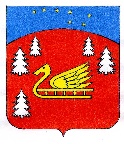 Администрация  муниципального образования Красноозерное сельское поселениемуниципального образования Приозерский муниципальный район Ленинградской области.Р А С П О Р Я Ж Е Н И Е    От 17 сентября 2019  г.	      №   37  -рВ связи с завершением работ по подготовке объектов жилищно-коммунального хозяйства к отопительному сезону 2019-2020 гг. и в соответствии с постановлением Правительства Ленинградской области от 19 июня 2008 года № 177 «Об утверждении правил подготовки и проведения отопительного сезона в Ленинградской области»:Генеральному директору ООО «ОблСервис» обеспечить пробное протапливание зданий всех назначений  на территории МО Красноозерное сельское поселение в течении трое суток (72 часов) в соответствии с утвержденным графиком опробования систем теплоснабжения с 19 сентября 2019 года по 21 сентября 2019 года.Руководителям муниципальных учреждений, ТСЖ, УК произвести работы по опробованию внутренней системы теплоснабжения в период вторых суток с 20.09.2019 года  по 21.09.2019 года.ООО «ОблСервис» вести контроль за работой тепловых систем, проводить обходы и осмотры с целью выявления возможных дефектов и принятия своевременных мер по устранению неисправностей и нормализации теплоснабженияРуководителям УК, ТСЖ своевременно оповестить потребителей о сроках проведения пробного протапливания.Руководителям УК о всех неисправностях, возникших при проведении пробного протапливания, своевременно информировать теплоснабжающие организации и главу администрации МО Красноозерное сельское поселение, принимать меры по их устранению.ООО «ОблСервис» по окончании работ информацию о проведении пробного протапливания  систем теплоснабжения предоставить в администрацию МО Красноозерное сельское поселение по форме, согласно приложения 8, 9 к постановлению Правительства Ленинградской области от 19 июня 2008 года № 177 «Об утверждении правил подготовки и проведения отопительного сезона в Ленинградской области»Настоящее распоряжение опубликовать на официальном сайте администрации муниципального образования.Контроль за исполнением настоящего распоряжения оставляю за собой.И.о. главы администрации							О. АнкруРазослано: Дело – 2, прокуратура – 1,  ООО – 1, УК-1.О пробном протапливании зданий всех назначений, имеющих паспорта готовности на территории МО Красноозерное сельское поселение.